Défi Blue botL’attaque des toursObjectif : Programmer des déplacements. But du jeu : Détruire les tours adverses le premierChaque joueur positionne 3 tours à l’endroit de son choix sur le tapis quadrillé.Au signal, les joueurs élaborent un programme pour que leur robot détruise le plus de tours adverses possible	en un seul trajet sans détruire les siennes.Le vainqueur est celui qui a détruit le plus de tours ou qui l’a effectué le plus rapidement.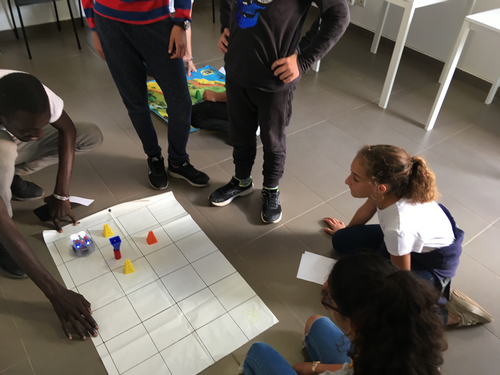 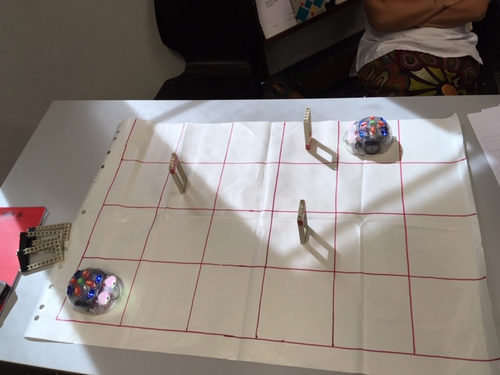 